Day 1Color the circle GREEN for Vegetable and RED for Fruit and write their names.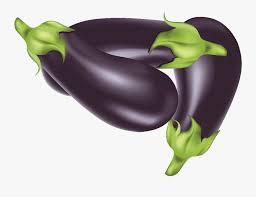 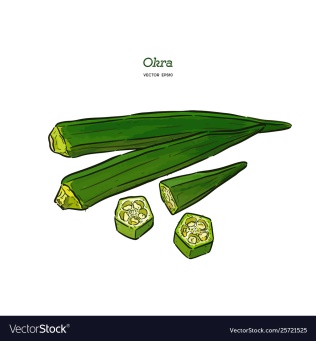 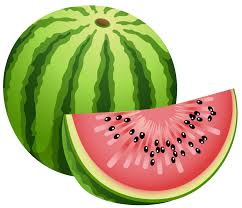 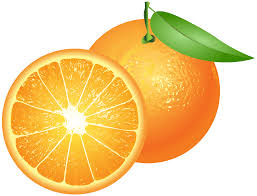 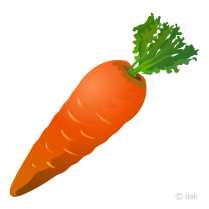 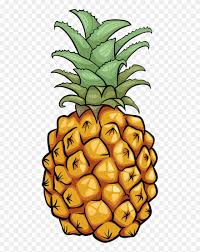 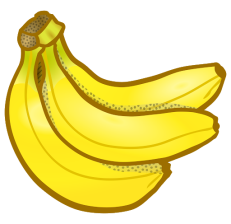 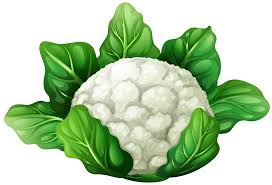 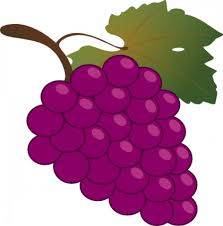 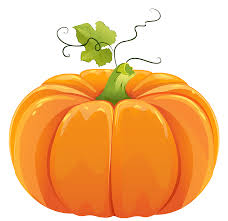 DAY 2Write the name of each thing to its suitable column.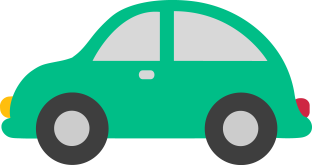 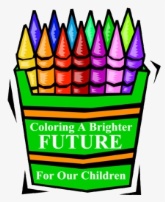 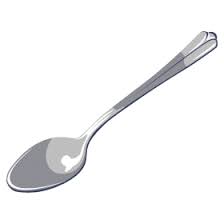 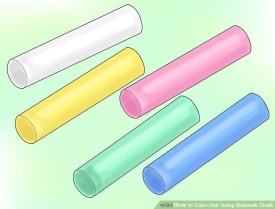 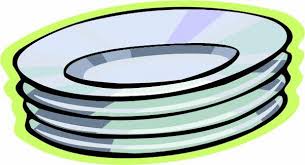 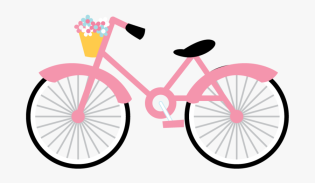 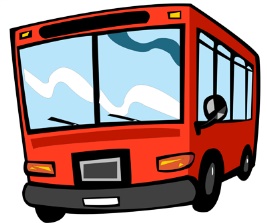 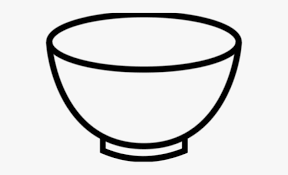 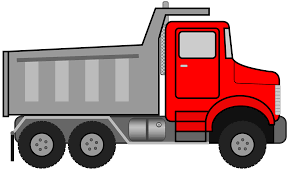 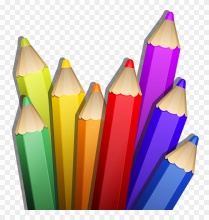 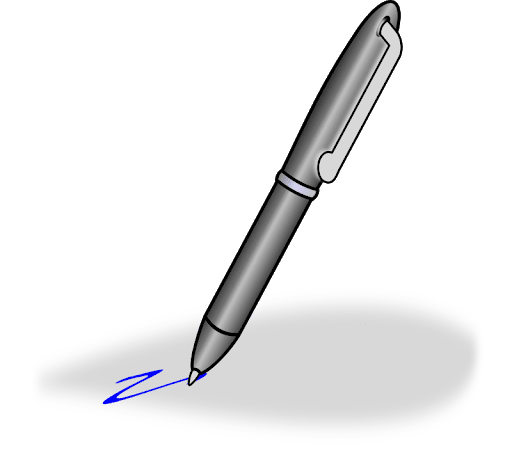 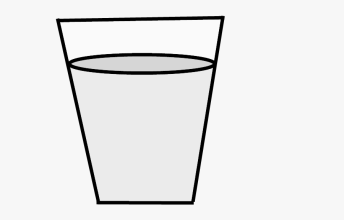 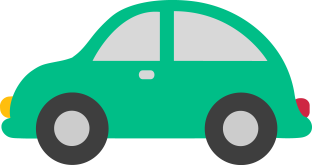 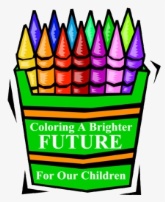 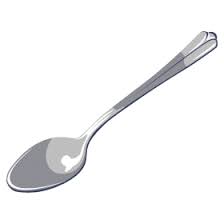 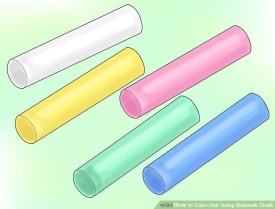 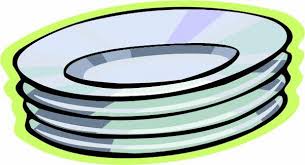 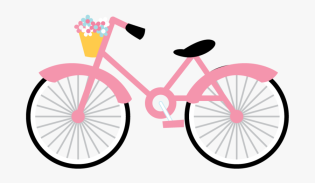 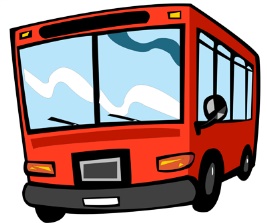 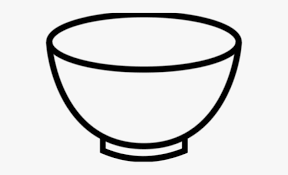 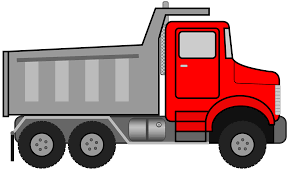 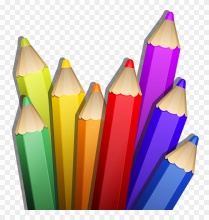 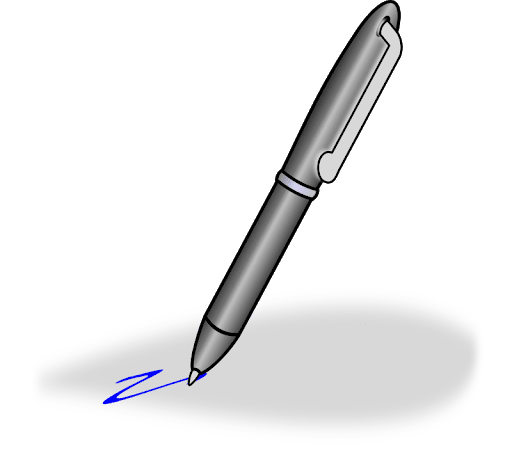 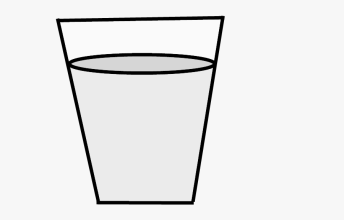 Day 3Cut and paste the objects under same color 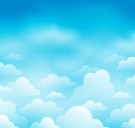 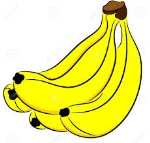 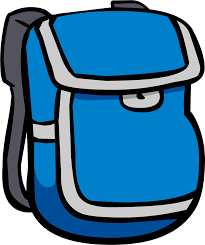 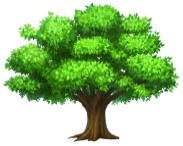 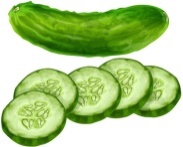 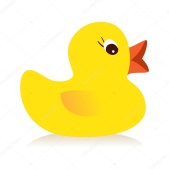 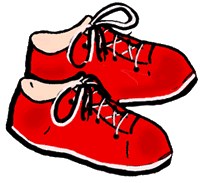 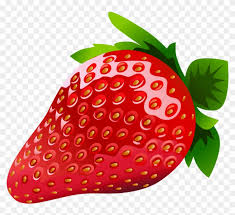 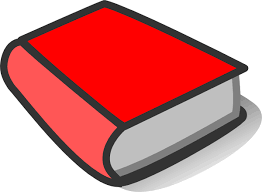 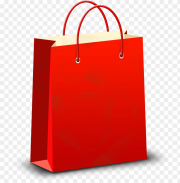 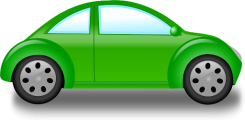 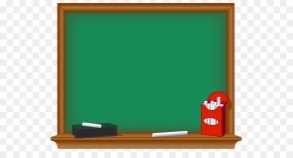 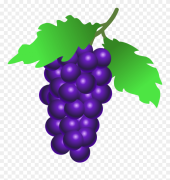 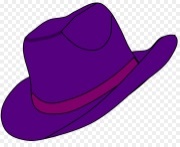 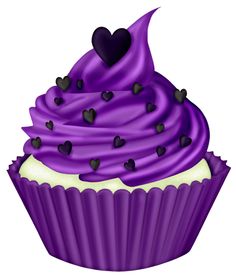 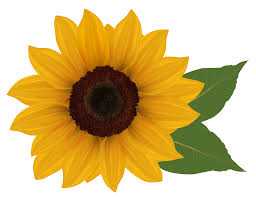 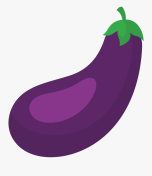 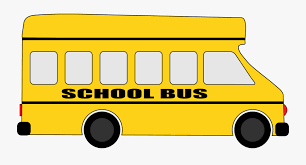 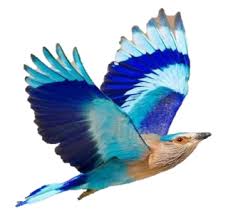 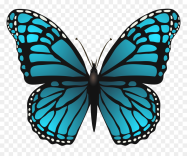 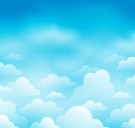 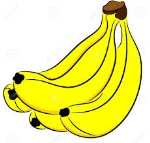 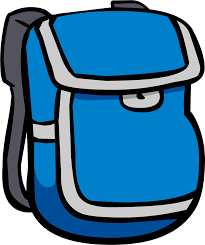 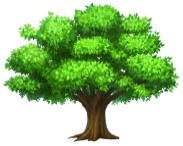 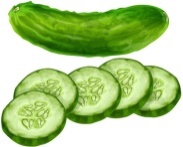 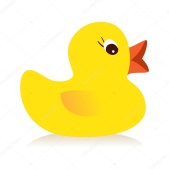 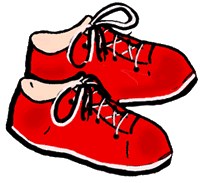 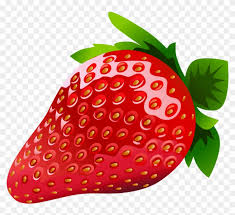 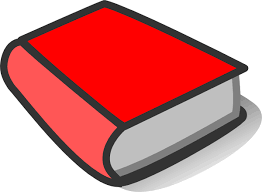 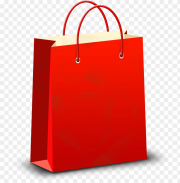 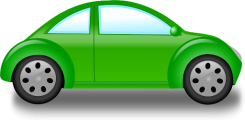 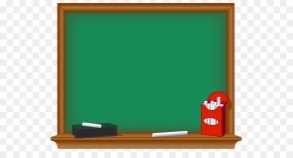 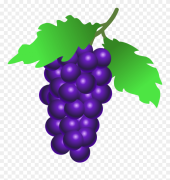 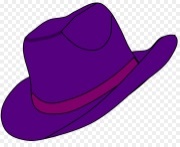 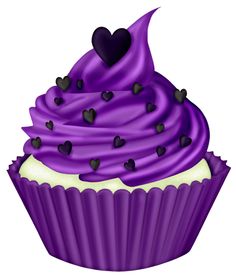 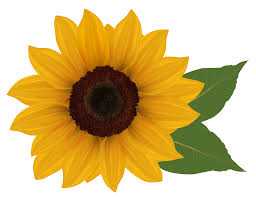 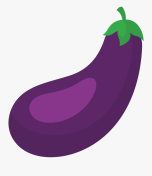 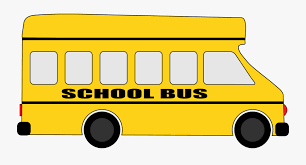 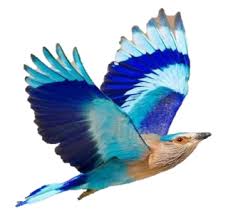 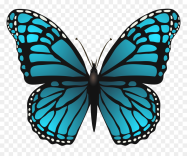 Day 4Look at the shapes and answer below questions.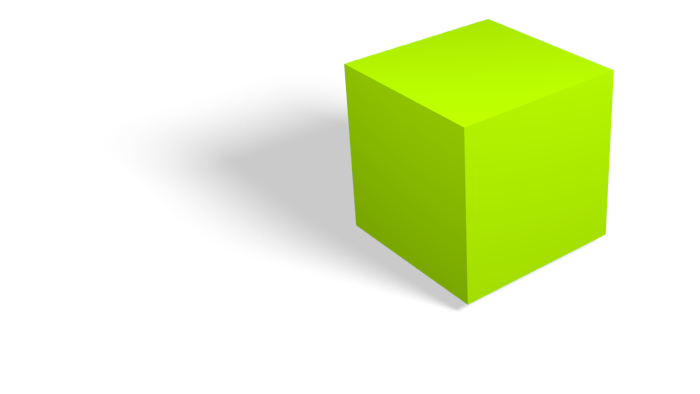 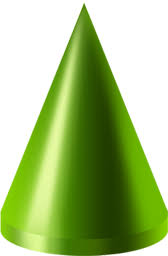 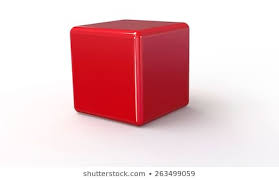 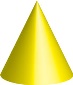 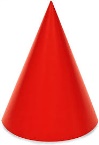 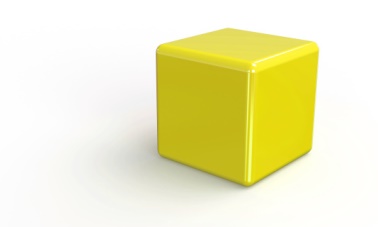 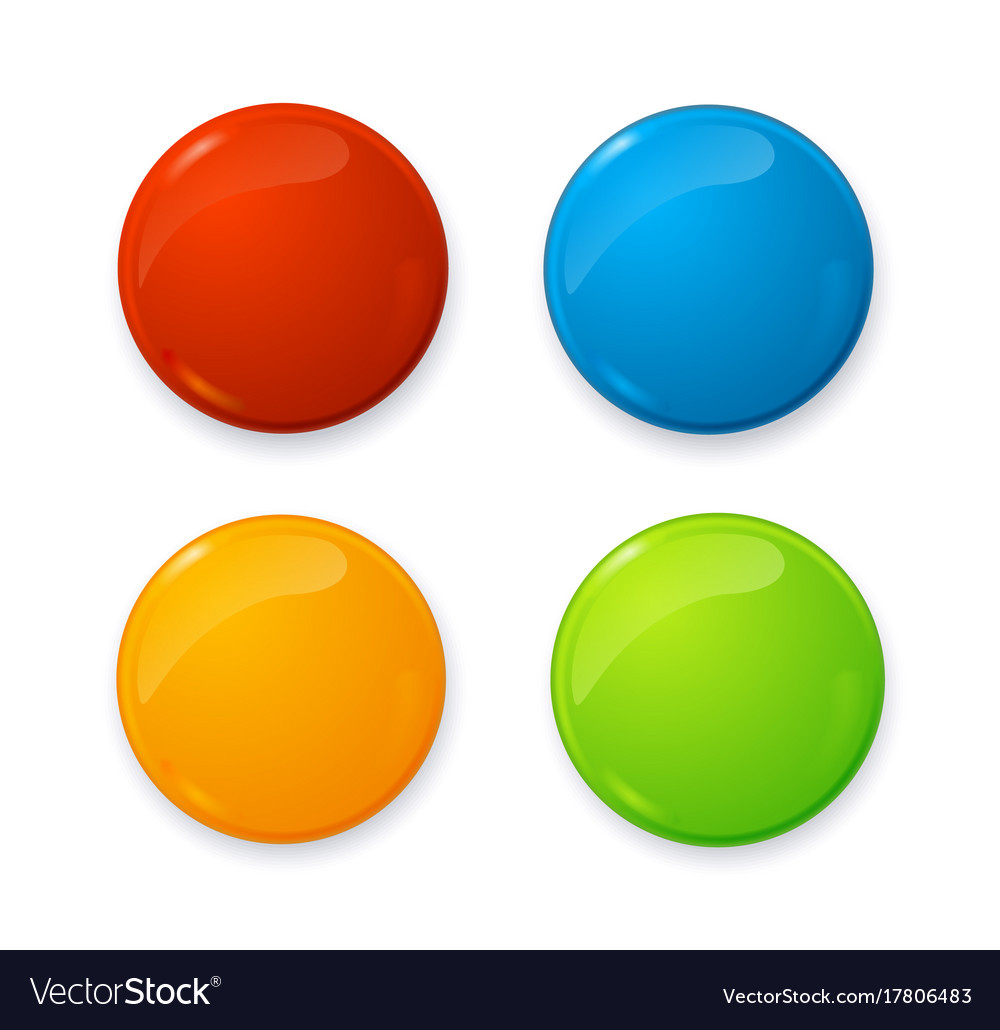 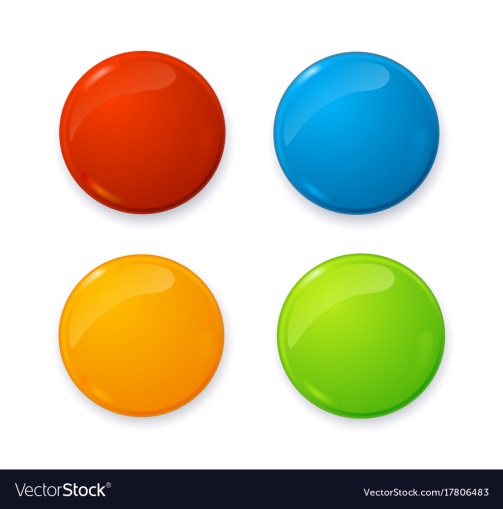 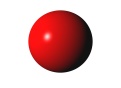 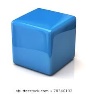 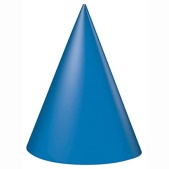 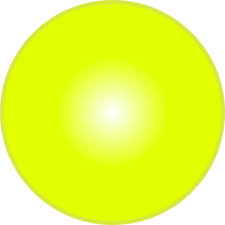 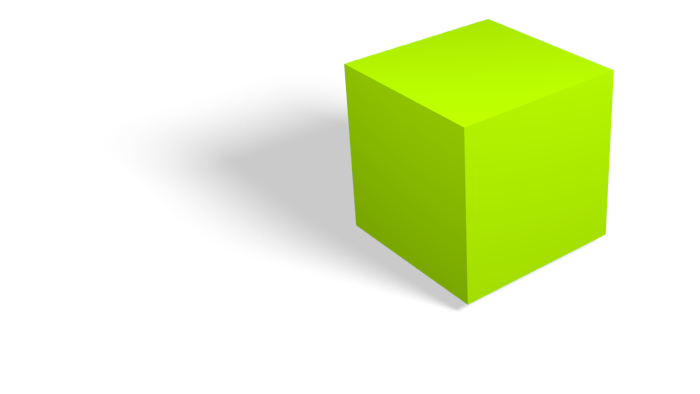 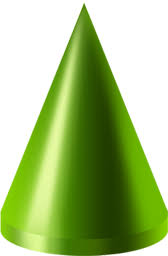 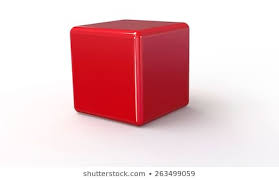 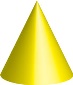 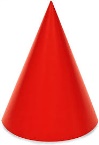 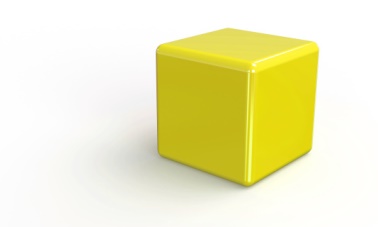 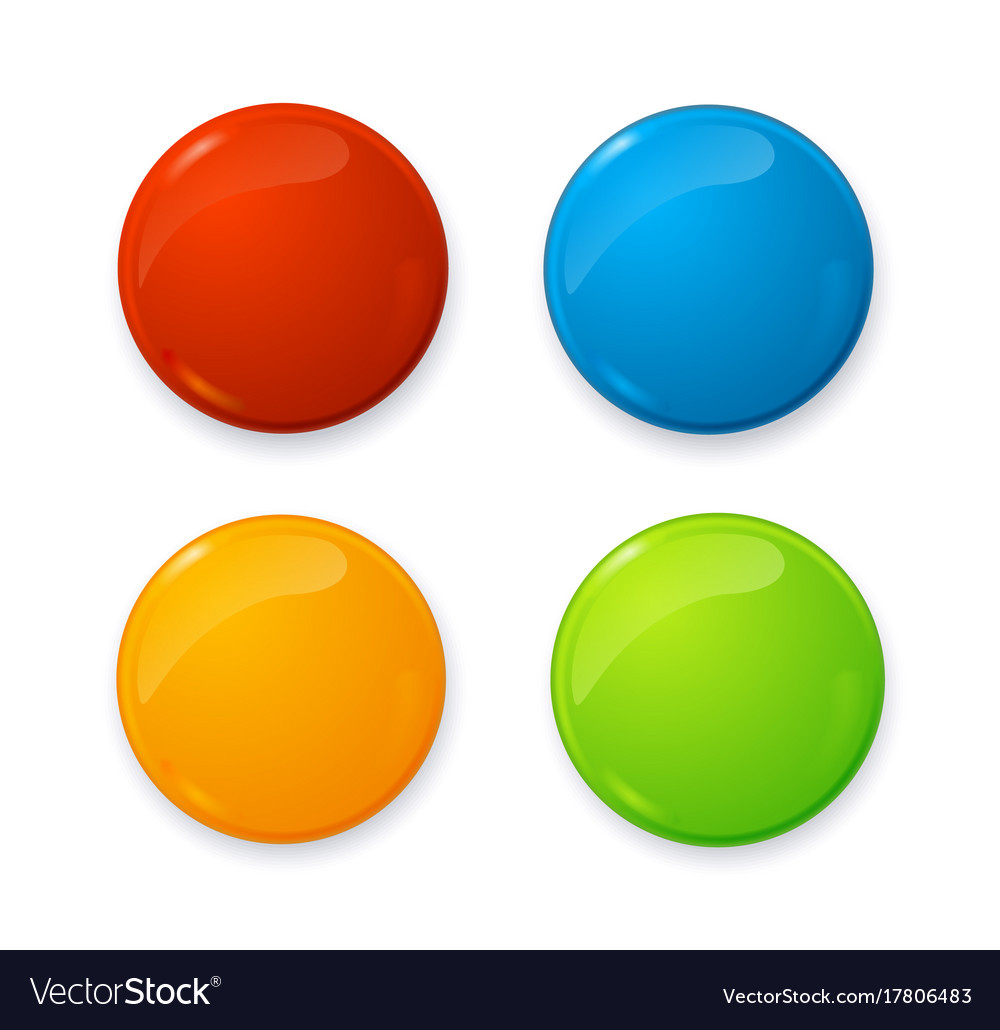 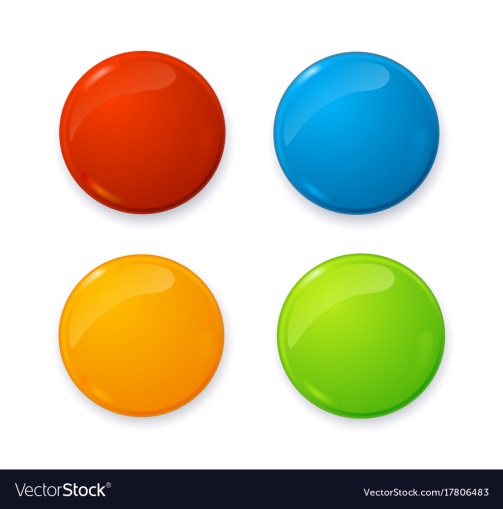 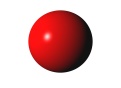 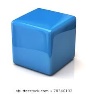 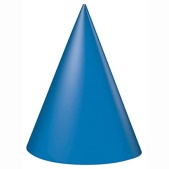 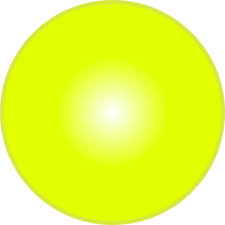 Day 5Write the name of a group. Then cut and paste the pictures belonging to that group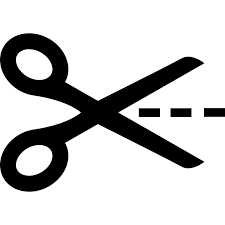 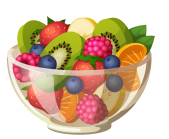 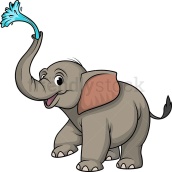 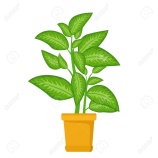 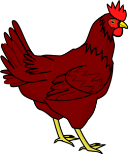 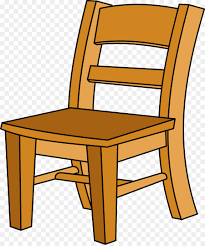 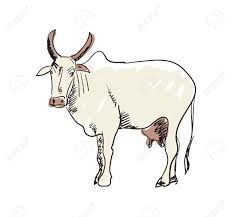 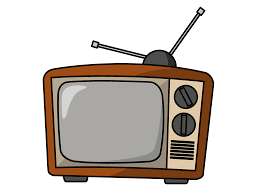 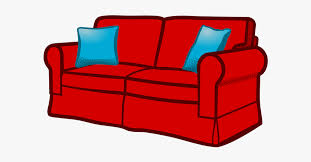 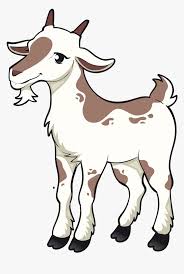 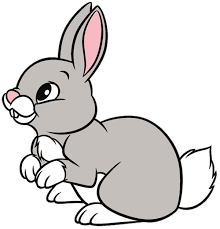 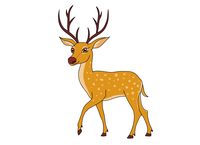 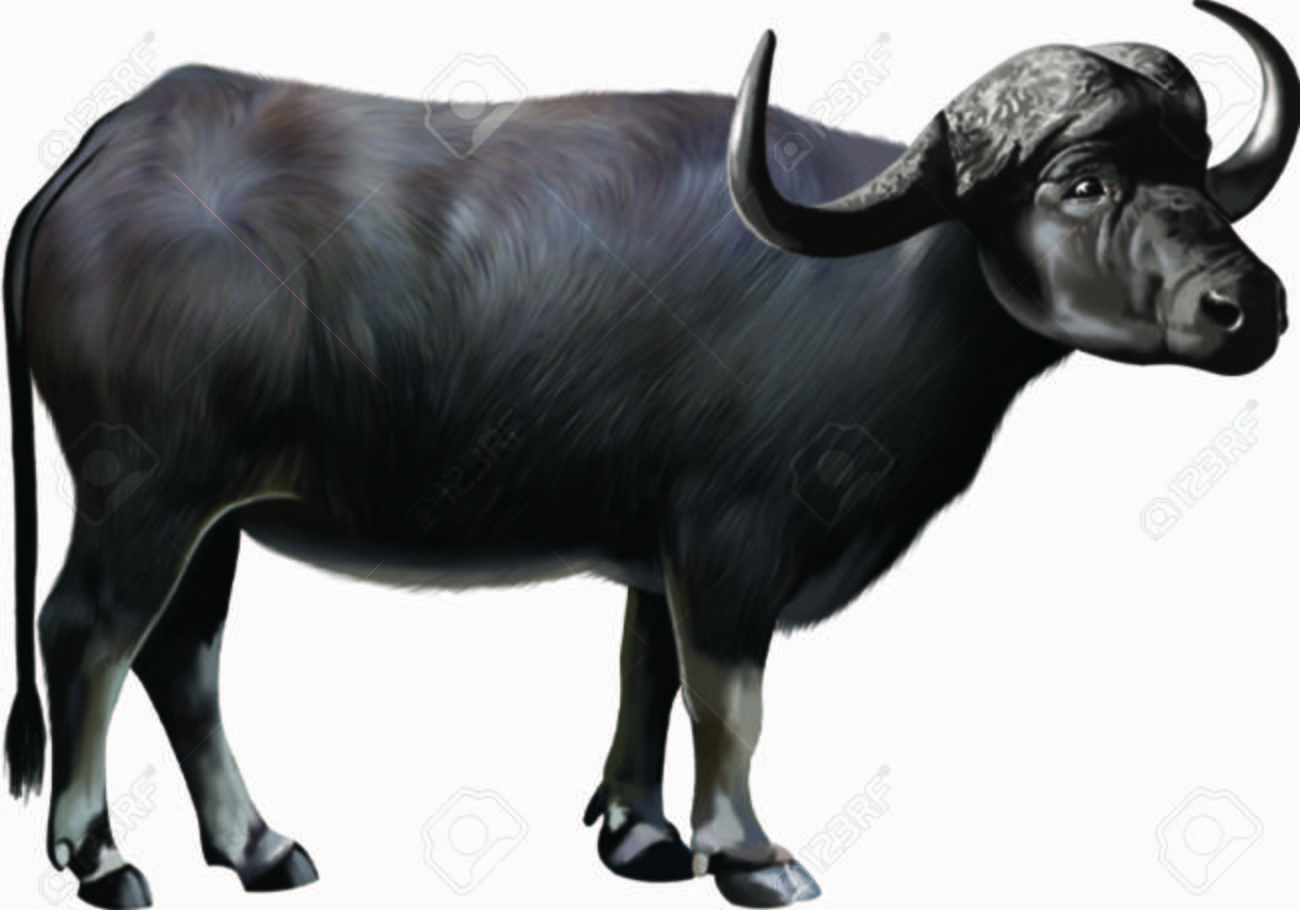 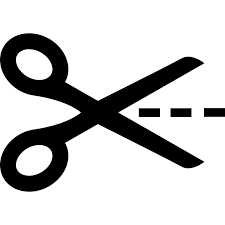 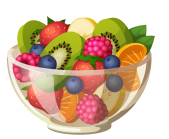 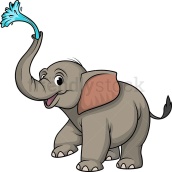 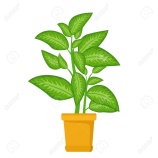 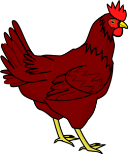 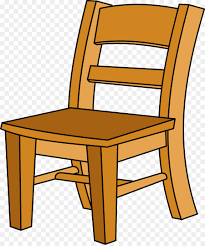 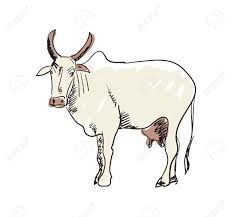 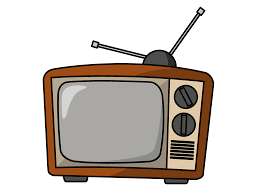 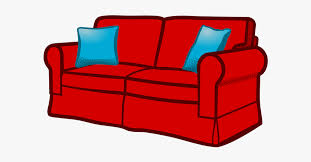 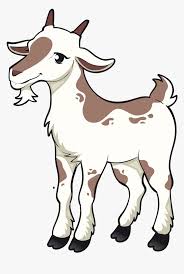 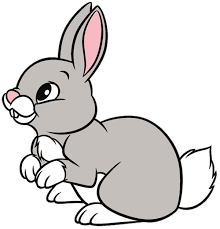 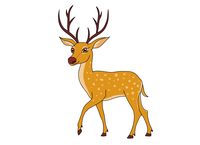 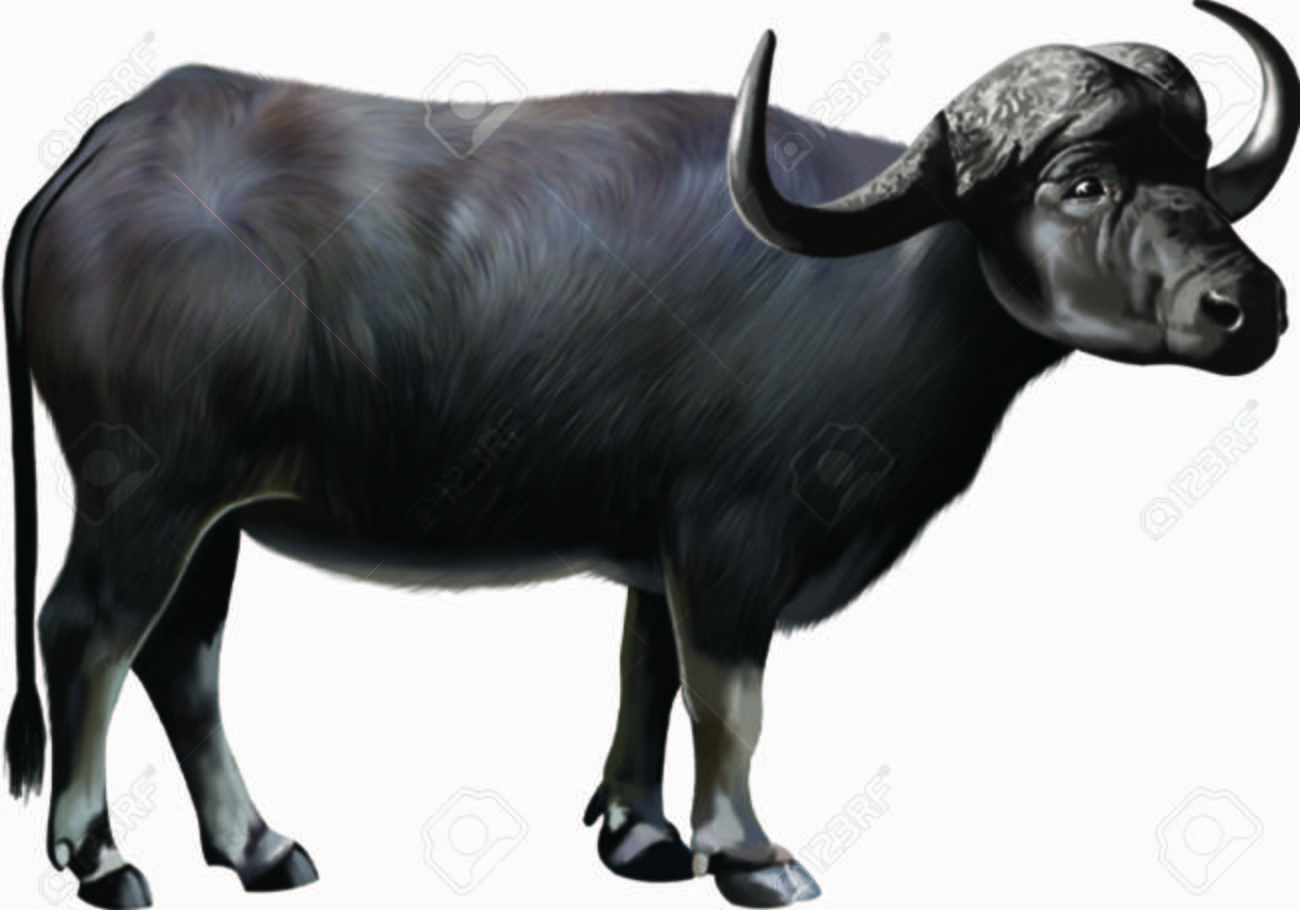 